2021– 2022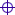 Ensino Presencial, Misto e E@D